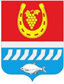 администрациЯ Цимлянского районаПОСТАНОВЛЕНИЕ__.01.2020	                        № ___     г. ЦимлянскОб утверждении Порядка оформления и содержаниязаданийна проведение органами муниципальногоземельного контроля мероприятий по контролю безвзаимодействия с юридическими лицами, индивидуальными предпринимателями, а также  оформления должностными лицами органов муниципального контроля  результатов мероприятия по контролю без взаимодействия с юридическими лицами, индивидуальными предпринимателями, в том числе результатов плановых (рейдовых) осмотров, обследований, исследований, измерений, наблюдений 	В соответствии со статьями 8.2, 8.3, 13.2 Федерального закона от 26.12.2008№ 294-ФЗ «О защите прав юридических лиц и индивидуальных предпринимателей при осуществлении государственного контроля (надзора) и муниципального контроля», Уставом  муниципального образования «Цимлянский район»,постановлением Администрации Цимлянского района от 26.09.2017 № 619    «Об утверждении Административного регламента осуществления муниципального земельного контроля на территории муниципального образования «Цимлянский район»,постановлением от 10.12.2019 № 986  «О внесении изменений в постановление от  № 240 «Об утверждении положения о муниципальном земельном контроле на территории муниципального образования «Цимлянский район», Администрация Цимлянского районаПОСТАНОВЛЯЕТ:         1. Утвердить Порядок оформления и содержания заданийна проведение органами муниципального земельного контроля мероприятий по контролю без взаимодействия с юридическими лицами, индивидуальными предпринимателями, а также  оформления должностными лицами органов муниципального контроля  результатов мероприятия по контролю без взаимодействия с юридическими лицами, индивидуальными предпринимателями, в том числе результатов плановых (рейдовых) осмотров, обследований, исследований, измерений, наблюдений, согласно приложению.          2. Разместить настоящее постановление на официальном сайте Администрации Цимлянского района.          3. Контроль за выполнением постановления возложить на первого заместителя главы Администрации Цимлянского района Ночевкину Е.Н.ГлаваАдминистрации Цимлянского районаВ.В. СветличныйПостановление  вносит отделимущественных и земельных отношений Администрациирайона    Приложениек постановлениюАдминистрации Цимлянского районаот___.___.2020 № ____ Порядок оформления и содержания заданийна проведение органами муниципального земельного контроля мероприятий по контролю без взаимодействия с юридическими лицами, индивидуальными предпринимателями, а также  оформления должностными лицами органов муниципального контроля  результатов мероприятия по контролю без взаимодействия с юридическими лицами, индивидуальными предпринимателями, в том числе результатов плановых (рейдовых) осмотров, обследований, исследований, измерений, наблюдений 1.  Общие положения.	1.1. Настоящий Порядокоформления и содержания заданийна проведение органами муниципального земельного контроля мероприятий по контролю без взаимодействия с юридическими лицами, индивидуальными предпринимателями, а также  оформления должностными лицами органов муниципального контроля  результатов мероприятия по контролю без взаимодействия с юридическими лицами, индивидуальными предпринимателями, в том числе результатов плановых (рейдовых) осмотров, обследований, исследований, измерений, наблюдений (далее Порядок) устанавливает требования к оформлению и содержанию заданий на проведение органами муниципального контроля  мероприятий по контролю без взаимодействия с юридическими лицами, индивидуальными предпринимателями, предусмотренных частью 1 статьи 8.3. Федерального закона от 26.12.2008 № 294-ФЗ «О защите прав юридических лиц и индивидуальных предпринимателей при осуществлении государственного контроля (надзора) и муниципального контроля», а также оформлению должностными лицами органов муниципального контроля результатов мероприятия по контролю без взаимодействия с юридическими лицами, индивидуальными предпринимателями, в том числе результатов плановых (рейдовых) осмотров, обследований, исследований, измерений, наблюдений.	 1.2. Мероприятия по контролю без взаимодействия с юридическими лицами, индивидуальными предпринимателями проводятся уполномоченными должностными лицами администрации, к компетенции которого отнесено осуществление соответствующего вида муниципального контроля (далее также – орган муниципального контроля).	1.3. При осуществлении деятельности, указанной в пункте 1.1 настоящего порядка, должностные лица администрации Цимлянского района, уполномоченные на осуществление муниципального контроля, руководствуются Конституцией РФ, Федеральным законом от 26.12.2008 № 294-ФЗ «О защите прав юридических лиц и индивидуальных предпринимателей при осуществлении государственного контроля (надзора) муниципального контроля», иными законами и нормативными актами в указанной сфере.2. Порядок оформления и содержания заданий.          2.1. Задание на проведение органами муниципального контроля мероприятий по контролю без взаимодействия с юридическими лицами, индивидуальными предпринимателями (далее – задание) утверждается руководителем органа муниципального контроля, к полномочиям которого отнесено осуществление соответствующего вида муниципального контроля в соответствии с постановлением администрации Цимлянского района от 03.05.2017 № 240 «Об утверждении положения о муниципальном земельном контроле на территории муниципального образования «Цимлянский район».         2.2. Задание оформляется по форме согласно приложению № 1 к настоящему Порядку.         2.3. В задании указывается:         2.3.1. Цель проведения мероприятия, дата проведения мероприятия либо период начала и окончания проведения мероприятия, должностное лицо органа муниципального контроля, которому поручено проведение мероприятия.         2.3.2. Сведения об объекте, в отношении которого будет проводиться мероприятие: о виде, местоположении объекта, в том числе его адресе и кадастровом (реестровом) номере (при наличии), сведения о принадлежности объекта и праве, на котором объект принадлежит правообладателю (при наличии).         2.4. Задание перед началом выполнения мероприятия вручается руководителем органа муниципального контроля сотруднику, которому поручено осуществление мероприятия.         2.5. Вручение задания осуществляется под роспись в журнале мероприятий по контролю без взаимодействия с юридическими лицами, индивидуальными предпринимателями (далее – журнал мероприятий), форма которого утверждается согласно приложению № 2 к настоящему Порядку.	2.6.  После окончания проведения мероприятия, в срок не позднее одного рабочего дня, следующего за днем проведения мероприятия, задание вместе с документами, отражающими результаты проведения мероприятия, оформленными в соответствии с настоящим порядком, возвращается руководителю органа муниципального контроля сотрудником, осуществившим мероприятие, о чем делается соответствующая отметка в журнале мероприятий.3. Оформление результатов мероприятия          3.1. Результаты мероприятия по контролю без взаимодействия с юридическими лицами, индивидуальными предпринимателями, в том числе результатов плановых (рейдовых) осмотров, обследований, исследований, измерений, наблюдений, оформляются должностным лицом органа муниципального контроля в виде акта о проведении мероприятия по форме согласно приложению № 3 к настоящему Порядку.	3.2.  В акте о проведении мероприятия по контролю без взаимодействия с юридическими лицами, индивидуальными предпринимателями (далее – акт) отражается порядок его проведения и фиксируются результаты проведенного мероприятия. Акт составляется должностным лицом органа муниципального контроля в одном экземпляре в срок не позднее одного рабочего дня, следующего за датой проведения мероприятия.	3.3.   Акт должен содержать: указание на вид проведенного мероприятия, сведения о задании, на основании которого производится мероприятие, наименование вида муниципального контракта, в рамках которого проводится мероприятие, дату, либо период проведения мероприятия, время его начала и окончания, сведения об участниках мероприятия, краткое описание действий должностного лица, участников мероприятия, информацию о данных, полученных при его проведении, в том числе результатов осмотров, обследований, исследований, измерений, наблюдений, сведения о технических средствах, при помощи которых производились технические измерения, а также фиксация результатов (хода проведения) мероприятий, сведения о приложениях к акту, а также пояснения, дополнения и замечания участников мероприятия.         3.4. Полномочия участников мероприятия определяются Федеральным законом от 26.12.2008 № 294-ФЗ «О защите прав юридических лиц и индивидуальных предпринимателей при осуществлении государственного контроля (надзора) и муниципального контроля», иными законами и нормативными актами, регламентирующими деятельность в сфере осуществления соответствующего муниципального контроля.	3.5.  Схемы, таблицы, отражающие данные, полученные при применении средств технических измерений и фиксации, в том числе фототаблицы и электронные носители информации, содержащие сведения, полученные при проведении мероприятия, являются приложением к акту. Приложения к акту, изложенные на бумажных носителях, подписываются участниками мероприятия, электронные носители информации запечатываются в конверт, скрепляемый подписями участников мероприятия.	3.6. В случае выявления при проведении мероприятий по контролю без взаимодействия с юридическими лицами, индивидуальными предпринимателями нарушений обязательных требований законодательства юридическими лицами и индивидуальными предпринимателями и обнаружения достаточных данных, указывающих на наличие события административного правонарушения, должностные лица Администрации, ответственные за проведение плановых (рейдовых) осмотров, обследований, за проведение анализа информации, поступившей в Администрацию:          - принимают меры в соответствии с Административным регламентом исполнения соответствующей муниципальной  функции по осуществлению муниципального контроля;         - направляют в письменной форме главе Администрации мотивированное представление с информацией о выявленных нарушениях для принятия при необходимости решения о назначении внеплановой проверки юридического лица, индивидуального предпринимателя по основаниям, указанным в пункте 2 части 2 статьи 10 Федерального закона № 294-ФЗ. В случае выявления нарушений требований законодательства юридическими лицами и индивидуальными предпринимателями, относящимися в соответствии с законодательством Российской Федерации к объектам государственного контроля (надзора), материалы в течение двух рабочих дней после окончания мероприятия по контролю без взаимодействия с юридическим лицом, индивидуальным предпринимателем направляются в соответствующий орган государственного контроля (надзора).В случае получения в ходе проведения мероприятий по контролю без взаимодействия с юридическими лицами, индивидуальными предпринимателями сведений о готовящихся нарушениях или признаках нарушения обязательных требований, указанных в частях 5-7 статьи 8.2 Федерального закона № 294-ФЗ, должностные лица Администрации, ответственные за проведение плановых (рейдовых) осмотров, обследований, за проведение анализа информации, поступившей в администрацию Цимлянского района, направляют юридическому лицу, индивидуальному предпринимателю предостережение о недопустимости нарушения обязательных требований.4. Хранение и использование акта о проведении мероприятия.	4.1. После исполнения мероприятия, задания, акты, материалы к ним подлежат хранению в отделе имущественных и земельных отношений Администрации Цимлянского района в порядке, установленном соответствующими правовыми актами.        4.2. Передача актов и материалов к ним для использования при производстве дел об административных правонарушениях, рассмотрении судебных дел, а также иных установленных законом случаях фиксируется в журнале мероприятий и скрепляется подписью должностного лица, осуществляющего муниципальный земельный контроль. Далее в номенклатурном деле подшиваются надлежащим образом заверенные копии указанных документов, копии запросов, по которым переданы документы, а также сопроводительный документ, содержащий опись переданных актов.Управляющий делами                                                                                А.В. КуликПриложение № 1к  Порядкуоформления и содержания заданийна проведение органами муниципальногоземельного контроля мероприятий поконтролю без взаимодействия с юридическимилицами, индивидуальными предпринимателями, а также  оформления должностными лицами органов муниципального контроля  результатов мероприятия по контролю без взаимодействия с юридическими лицами, индивидуальными предпринимателями, в том числе результатов плановых (рейдовых) осмотров, обследований, исследований, измерений, наблюдений Задание №На проведение ______________________________________________________________(наименование мероприятия по контролю без взаимодействия с юридическими лицами,индивидуальными предпринимателями органом муниципального                контроля)Цимлянский район, _________________________       «____»_________20__г._____________________________________________________________________________________________________________________________________(наименование должности должностного лица, выдавшего задание)_____________________________________________________________________________________________________________________________________(фамилия, имя, отчество, должностного лица)в соответствии со ст. 8.3 Федерального закона от 26.12.2008 № 294-ФЗ «О защите прав юридических лиц и индивидуальных предпринимателей при осуществлении государственного контроля (надзора) муниципального контроля», в целях_____________________________________________________________________________________________________________________________________(указать цель проведения мероприятия)поручил должностному лицу органа муниципального контроля ____________________________________________________________________________________________________________________________________________________________________________________________________(наименование должности   должностного лица контрольного органа, ФИО)осуществить мероприятие по контролю без взаимодействия с юридическими лицами, индивидуальными предпринимателями, а именно: ____________________________________________________________________________________________________________________________________________________________________________________________________(наименование мероприятия по контролю без взаимодействия с юридическими лицами, индивидуальными предпринимателями)Дата (период проведения мероприятия)  «____»_________________20___г.Начать « ____»_______20___   закончить «_____»__________20___г.В рамках осуществления____________________________________________(вид муниципального контроля) в отношении объекта:______________________________________________(вид объекта)________________________________________________________________расположенного: ____________________________________________________________________________________________________________________________________(адрес и (или) кадастровый (реестровый) номер (при наличии))принадлежащего _____________________________________________________________________________________________________________________________________(сведения о принадлежности объекта и праве, на котором)_____________________________________________________________________________________________________________________________________(объект принадлежит правообладателю (при наличии)_____________________________________________________________________________________________________________________________________ Утверждаю: ______________________ / ____________________________/   (подпись)М.П.Приложение № 2к  Порядкуоформления и содержания заданийна проведение органами муниципальногоземельного контроля мероприятий поконтролю без взаимодействия с юридическимилицами, индивидуальными предпринимателями, а также  оформления должностными лицами органов муниципального контроля  результатов мероприятия по контролю без взаимодействия с юридическими лицами, индивидуальными предпринимателями, в том числе результатов плановых (рейдовых) осмотров, обследований, исследований, измерений, наблюденийЖурналмероприятий по контролю без взаимодействия с юридическими лицами,индивидуальными предпринимателями_______________________________________________(наименование органа муниципального контроля)Приложение № 3к  Порядкуоформления и содержания заданийна проведение органами муниципальногоземельного контроля мероприятий поконтролю без взаимодействия с юридическимилицами, индивидуальными предпринимателями, а также  оформления должностными лицами органов муниципального контроля  результатов мероприятия по контролю без взаимодействия с юридическими лицами, индивидуальными предпринимателями, в том числе результатов плановых (рейдовых) осмотров, обследований, исследований, измерений, наблюденийАкт № ____о проведении________________________________________________________(наименование мероприятия по контролю без взаимодействия с юридическими лицами, индивидуальными предпринимателями органом муниципального контроля)Цимлянский район, _____________________          «____»____________20___  г.         Начато: _________ч. _______ мин.Окончено: ________ ч. _______ мин.________________________________________________________________________________________________________________________________________(наименование должности должностного лица, органа, осуществляющего муниципальный контроль)________________________________________________________________________________________________________________________________________(фамилия, имя, отчество должностного лица)в соответствии со ст. 8.3 Федерального закона от 26.12.2008 № 294-ФЗ «О защите прав юридических лиц и индивидуальных предпринимателей при осуществлении государственного контроля (надзора) муниципального контроля»,на основании задания от «_____»_______________20_____г., № ____,выданного________________________________________________________________________________________________________________________________________(наименование должности должностного лица, выдавшего задание)с участием( без участия)____________________________________________________________________________________________________________________________________________________________________________________________________________________________________________________________________________________________________________________________________________________________________________________________________________________________________________________________________________________________(сведения об участниках мероприятия:Ф.И.О., должность, и иные необходимые данные)________________________________________________________________________________________________________________________________________________________________________________________________________________________________________________________________________________________________________________________________________________________________________________________________________________________осуществил мероприятие по контролю без взаимодействия с юридическими лицами, индивидуальными предпринимателями органом муниципального контроля)в рамках осуществления________________________________________________________________________________________________________________________________________(вид муниципального контроля)________________________________________________________________________________________________________________________________________В ходе проведения мероприятия установлено следующее:____________________________________________________________________(описание хода проведения мероприятия, применения средств технических измерений, а также фиксации данных, полученных в результате проведения мероприятия)____________________________________________________________________________________________________________________________________________________________________________________________________________________________________________________________________________________________________________________________________________________________________________________________________________________________________________________________________________________________________________________________________________________________________________________________________________________________________________________________________________________________________________________________________________________________________________________________________________________________________________________________________________________________________________________________________________________________________________________________________________________________________________________________Сведения о применении средств технических измерений и фиксации: ____________________________________________________________________________________________________________________________________________________________________________________________________________Сведения о заявлениях и дополнениях поступивших от участников мероприятия:_______________________________________________________________________________________________________________________________________________________________________________________________________________________________________Участники мероприятия с актом ознакомлены путем:_______________________________________________________________________________________________________________________________________________________________________________________________________                                             (указать способ ознакомления)Подписи участников: ________________________________    /_________________________________/________________________________    /_________________________________/ ________________________________    /_________________________________/________________________________    /_________________________________/Подпись должностного лица, осуществившего мероприятия:                                                 ________________/_______________________/№№ппДата иномерзаданияна про-ведениемер-ияСведения о должностном лице, осуществившеммероприятие, отметка о вручении(подпись)Дата, период проведения мероприятияМесто расположения объекта (адрес, сведения о регистрации) (при наличии)Правообладатель объекта (фактический пользователь сведения о правоустанавливающих документах (при наличииСведения о результатах мероприятия, номер акта, отметка о передаче материала лицу,выдавшему заданиеСведения о хранении (передаче) результатов мероприятия